ГОРОДСКАЯ  ДУМА  Р Е Ш И Л А :1. Информацию  экономиста АУ «Водоканал» Сорвёнковой О.В.   о проделанной работе за 2016  год принять к сведению. Глава местного самоуправлениягорода Лукоянов                                                                                                    С.А. КОТИКОВ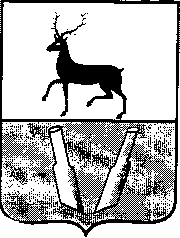  Городская Дума муниципального образования -городское поселение « Город Лукоянов» Лукояновского района Нижегородской областир е ш е н и еОт___________28.04_______________2017г                                                                               №27От___________28.04_______________2017г                                                                               №27О проделанной работе за  2016  год АУ «Водоканал»О проделанной работе за  2016  год АУ «Водоканал»Заслушав и обсудив информацию экономиста АУ «Водоканал» Сорвёнковой О.В.   о проделанной работе за 2016  год Заслушав и обсудив информацию экономиста АУ «Водоканал» Сорвёнковой О.В.   о проделанной работе за 2016  год 